עוגת שכבות פריךבצק פריך שקדים: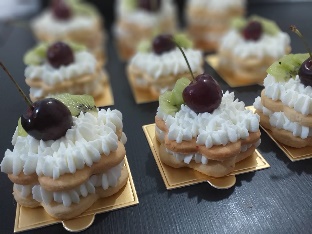 550 גר' קמח400 גר' חמאה קרה200 גר' אבקת סוכר140 גר' אבקת שקדים2 ביציםלערבב במעבד מזון את כל היבשים להוסיף ביצים עד למרקם פירורילסגור בניילון נצמד ולקרר כשעהלרדד את הבצק לעובי חצי ס"מ ולקרוץ צורת פרחיםלאפות על 160 מעלות עד להזהבהקרם שמנת:ליטר שמנת להקצפה250 גר' גבינת שמנתחבילת פודינג וניל4 כפות אבקת סוכרכפית תמצית וניללהקציף את הכל יחד לקצף יציבלזלף על העוגה את הקרםלהרכיב ל3 שכבותלקשט כל אחד בדובדבן וקיווי